Музыкальное воспитание младших дошкольников.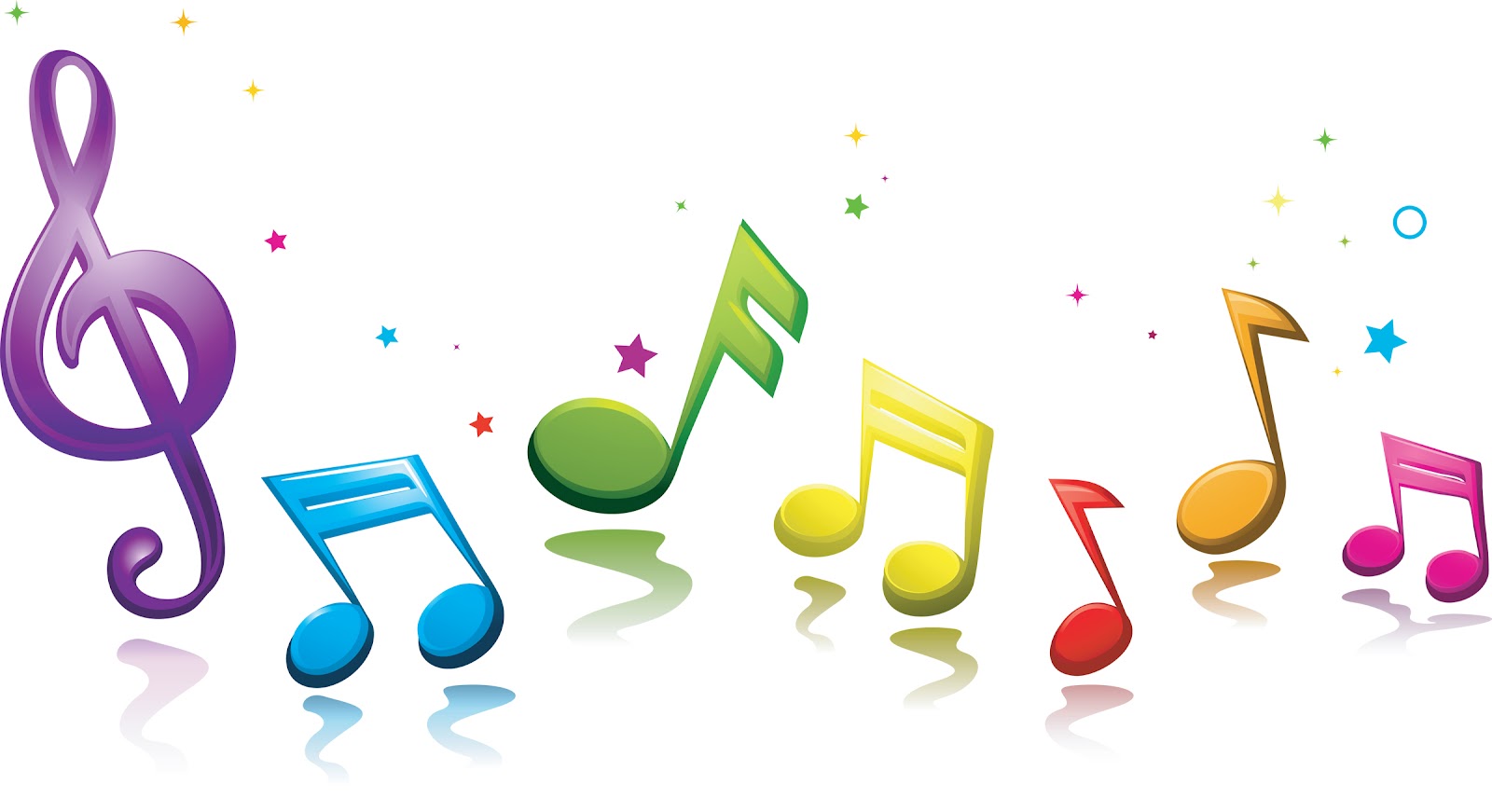 С первого дня рождения ребенок получает ряд впечатлений, среди которых есть и музыкальные. Это прежде всего голос матери с убаюкивающими и оживленными интонациями, звуки детских музыкальных игрушек. Музыка обладает свойством вызывать активные действия ребенка. Он выделяет музыку из всех получаемых впечатлений, отличает от шума, сосредоточивает на ней свое внимание, оживляется, прислушивается, радуется, иногда рано начинает подпевать взрослому.К тому же музыка предоставляет богатые возможности общения взрослого с ребенком, создает основу для эмоционального контакта между ними.Содержанием музыкального воспитания в  первые годы жизни ребенка является приобщение его к разным видам деятельности, формирование внимания и интереса к музыке, элементарных  музыкальных способностей и освоение некоторых исполнительских навыков.В этот период прежде всего формируется восприятие музыки, которое характеризуется эмоциональной отзывчивостью не нее. Вначале эмоциональный отклик представляет собой  не только сопереживание ее содержания, сколько  внешнее проявление ребенка, связанное с музыкой. Ему нравится благозвучие, то он заметно оживляется, радуется. Он по- разному реагирует на музыку контрастного характера (плясовую и колыбельную). Полноценным восприятие музыки будет только в том случае, если воспринимается не только характер произведения, но и развитие музыкального образа, средства выразительности музыки.Маленький ребенок воспринимает музыкальное произведение в целом, постепенно он начинает слышать и вычленять выразительную интонацию, изобразительные моменты, затем дети дифференцируют части произведения, вступление и заключение, начинают узнавать знакомые песни и пьесы.Исполнительская деятельность (пение, музыкально – ритмические  движения) у детей младшего возраста лишь начинает свое становление.  Теплота и задушевность пения взрослого вызывают у ребенка ответные вокализации.  Вначале  они связаны с речевыми интонациями, затем проявляются  признаки певческих интонаций: протяжность, определенный ритм, иногда можно отметить точную музыкальную высоту. Ребенок, подражая взрослому, подпевает отдельные звуки, концы фраз, несложные песенки и  попевки.Первоначальная предпосылка музыкально - ритмических движений – ощущение детьми элементарной ритмичности в действиях, связанных с музыкой. Дети передают в движении характер музыки ( плясовой и спокойный), форму произведения ( начало и окончание, смену двух частей). Ребенок должен ритмично ходить, бегать, не шаркая, легко подпрыгивать, ритмично хлопать в ладоши, притопывать и т.д.  Дети  должны не только уметь двигаться под музыку, но и передавать образ какого-нибудь персонажа, используя характерные движения, они могут инсценировать несложные песни.В развитии всех видов музыкальной деятельности детей младшего дошкольного возраста особенно существенно формирование музыкально- сенсорных способностей. Основу этого формирования составляет слушание ребенком, различение и воспроизведение им четырех свойств музыкального звука (высоты, длительности, тембра и силы). Дети сравнивают музыкальные звуки по сходству и контрасту, воспроизводят их в певческих интонациях, ритмических  движениях,  в игре на некоторых музыкальных инструментах.Музыкальный  руководитель Митяева Ж.С.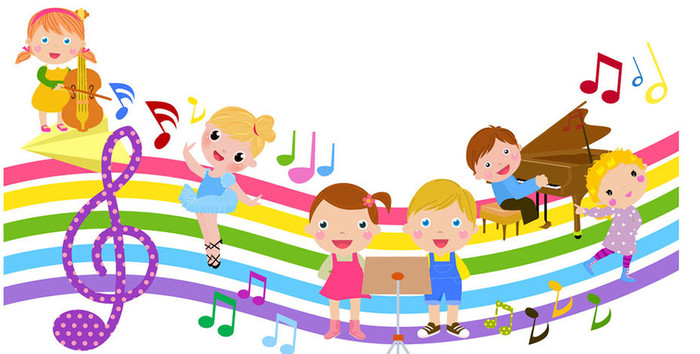 